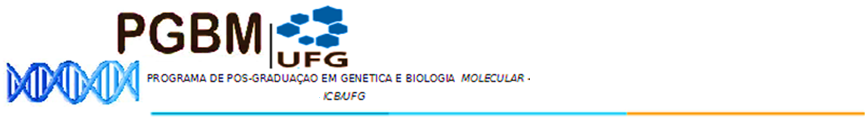 DEFESA DE DISSERTAÇÃO Nº 058“Construção de uma vacina de subunidade contra a toxoplasmose por estratégia imunômica associada a vacinologia reversa”MOISÉS MORAIS INÁCIO.       BANCA:  Prof. Dr. Juliano Domiraci Paccez – ICB/UFG/GO		Profa. Dra. Ana Maria de Castro – IPSTP/UFG/GO                        Prof. Dr. Thiago Lopes Rocha – IPTSP/UFG/GOLOCAL: XXXXXXXXXXXXX.      DATA: 06/03/2018      HORÁRIO: 14hs00min MAIORES INFORMAÇÕES NA SECRETARIA DO PROGRAMA NO ICB IV.